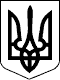 РАХІВСЬКА РАЙОННА державна адміністраціяЗАКАРПАТСЬКОЇ  ОБЛАСТІР О З П О Р Я Д Ж Е Н Н Я05.03.2020                                        Рахів                                                  № 90Про внесення змін до розпорядження голови райдержадміністрації 11.03.2016  № 85 ,,Про Програму створення резерву матеріально-технічних засобів Рахівського району для попередження, ліквідації надзвичайних ситуацій техногенного та природного характеру, та їх наслідків на 2016-2020 роки” Відповідно до статей 6, 39  Закону України  ,,Про місцеві державні адміністрації”, Кодексу цивільного захисту України, на виконання постанови Кабінету Міністрів України від 30 вересня 2015 р.  № 775 „Про затвердження Порядку створення та використання матеріальних резервів для запобігання ліквідації наслідків надзвичайних ситуацій”, з метою матеріально-технічного забезпечення заходів запобігання і ліквідації надзвичайних ситуацій техногенного та природного характеру, функціонування, оперативної готовності до дій за призначенням в умовах надзвичайних ситуацій органів управління та спеціалізованих формувань цивільної оборони району  та необхідністю внесення змін до програми ,,Про Програму створення резерву матеріально-технічних засобів Рахівського району для попередження, ліквідації надзвичайних ситуацій техногенного та природного характеру, та їх наслідків на 20162020 роки”:       1. Додаток до Програми ,,План створення та накопичення  резерву матеріально-технічних засобів Рахівського району для запобігання, ліквідації надзвичайних ситуацій техногенного і природного характеру та їх наслідків на 2016-2020 роки, схваленої розпорядженням голови райдержадміністрації 11.03.2016 № 85 викласти в новій редакції, згідно з додатком.         2. Сектору оборонної роботи, цивільного захисту та взаємодії з правоохоронними органами райдержадміністрації внесені зміни,  подати на розгляд чергової сесії районної ради.3. Визнати таким, що втратило чинність розпорядження голови райдержадміністрації 20.09.2019 № 295 ,,Про внесення змін до розпорядження голови райдержадміністрації 11.03.2016  № 85 ,,Про Програму створення резерву матеріально-технічних засобів Рахівського району для попередження, ліквідації надзвичайних ситуацій техногенного та природного характеру, та їх наслідків на 20162020 роки”.4. Контроль за виконанням цього розпорядження залишаю за собою.Голова державної адміністрації                                               Віктор МЕДВІДЬ